ИНФОРМАЦИОННЫЙ ЛИСТ Для потребителей транспортных и туристических услуг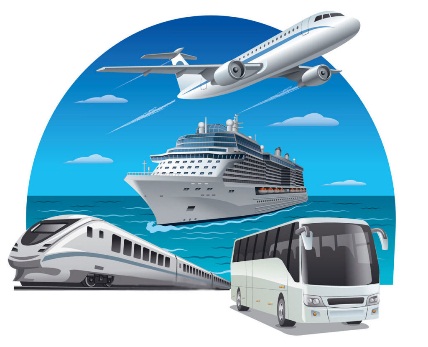 8 мая 2020 г. Президент РФ подписал Федеральный закон «О внесении изменений в отдельные законодательные акты Российской Федерации в целях принятия неотложных мер, направленных на обеспечение устойчивого развития экономики и предотвращение последствий распространения новой коронавирусной инфекции». Для потребительского сектора особо важными являются следующие поправки.  Теперь Правительство РФ при угрозе возникновения и (или) возникновении отдельных чрезвычайных ситуаций, введении режима повышенной готовности или чрезвычайной ситуации на всей территории Российской Федерации либо на ее части вправе установить особенности исполнения договора перевозки пассажира, в том числе право перевозчика в одностороннем порядке изменить условия договора или отказаться от его исполнения и возвратить уплаченную за билет денежные средства в порядке и сроки, установленные Правительством Российской Федерации. Это касается перевозки на воздушном, водном и железнодорожном транспорте. В случае отказа пассажира от договора денежные средства за билет подлежат возврату в порядке и сроки, которые установит Правительство РФ. При этом установленные особенности исполнения и расторжения договоров перевозки пассажиров применяются к договорам сроком исполнения с 1 февраля 2020 года. Еще одна значимая поправка касается сферы туризма. Так Правительство РФ вправе устанавливать на 2020 и 2021 годы следующие особенности: - отмены либо переноса бронирования места в гостинице или ином средстве размещения в отношении оснований, порядка, сроков и условий такого переноса и (или) возврата потребителям денежных сумм, уплаченных ими при бронировании;  - исполнения, изменения и (или) расторжения договора о реализации туристского продукта, заключенного по 31 марта 2020 года включительно туроператором или турагентом, включая основания, порядок, сроки и условия возврата туристам денежных средств за тур или его переноса.  Такие изменения касаются как внутреннего и въездного, так и выездного туризма. Конкретный порядок применения вышеуказанных поправок должно установить Правительство РФ.   Телефон Единого консультационного центра Роспотребнадзора8 800 555 49 43 (звонок по России бесплатный) Информация подготовлена пунктом по защите прав потребителейФилиала ФБУЗ «Центр гигиены и эпидемиологии в Алтайском крае в городе Заринске, Заринском, Залесовском, Кытмановском и Тогульском районах» с использованием материалов, опубликованных на сайтах  consultant.ru rg.ru659100 Алтайский край г.Заринск  ул. 25 Партсъезда д. 14 корп. 2 каб. № 4 Тел.: 8 (38595) 99027 E-mail: zarinsk@altcge.ru2020 г.